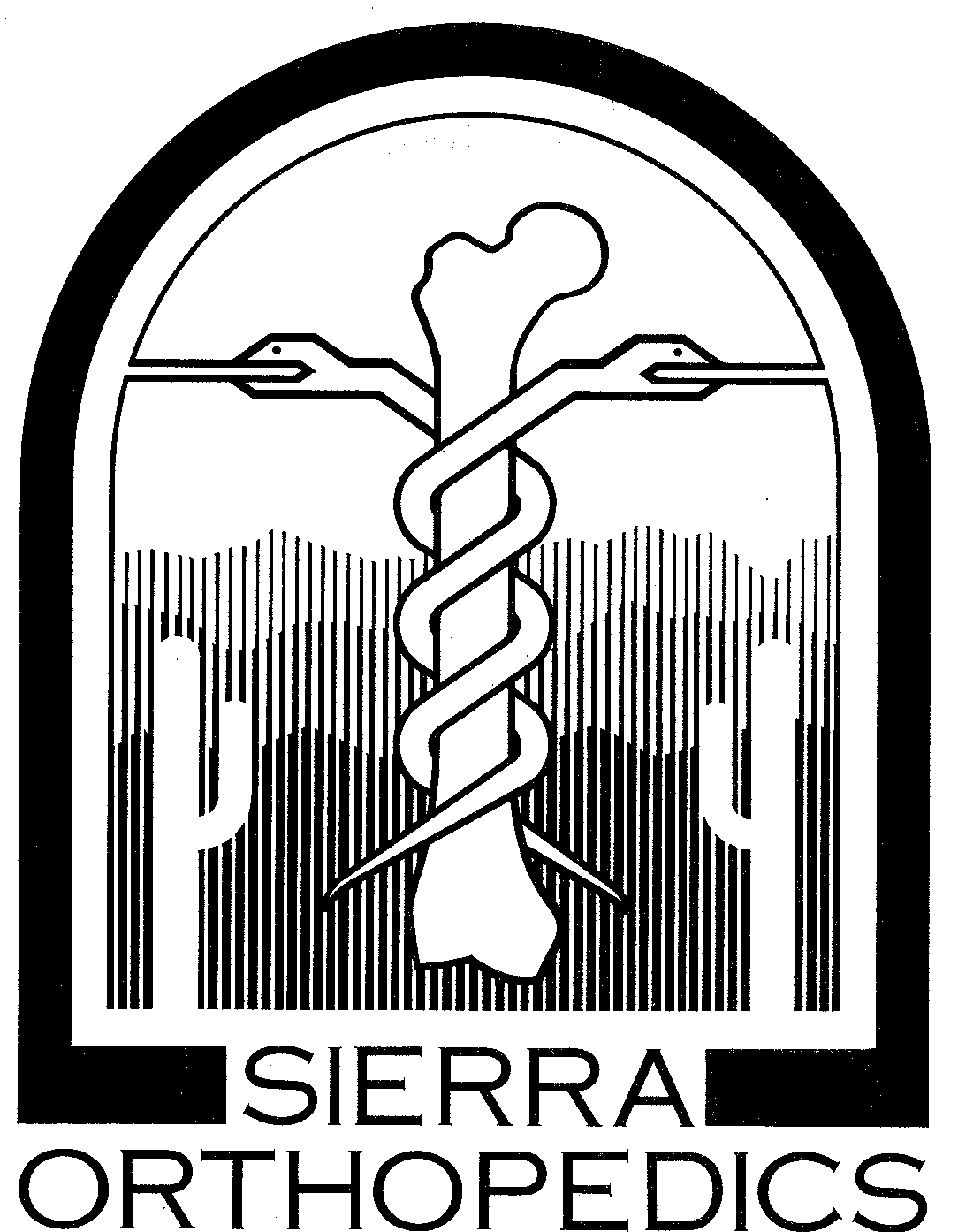 Name___________________________________________	DOB________________Current Primary Physician: __________________________________   Date last seen: ___________Notify in event of emergency: Name________________________________________  Phone___________________________________Are you allergic to Latex  □ Yes	□  NoAre you allergic to Medication  □  Yes  □  No   If yes please list: ________________________________________________________________________________________________________________________________________________________________________________________________________________________________________Where do you get prescriptions filled? ________________________________________Please list all medications: (Include non-prescription)□ INCOMPLETE LIST						Reviewed: ______________Previous Surgeries: (please list all) ___________________________________________________________________________________________________________________________________________________________________________________________________________________________________________________________________Have you ever had any anesthetic reactions: □ Yes  □  No (describe) ______________________________________________________________________________________Could you possibly be pregnant:  □ Yes  □  NoMedical: Do you currently have or are you being treated for: (Check if yes)Disorder		    Test(office use)	Disorder	                      Test(office use)	□ Diabetes		          Chem 12	□ Infection	                         CBC		               □ High Blood Pressure	Chem 12	□ Abnormal Bleeding	          CBC,PT, BT	□ Heart Attack	       	      Cardio Clear	□ Recent Blood Loss		CBC		□ Heart Condition	       EKG/CMP	□ Anemia			CBC□ Asthma			CXR		□ Cough			CXR		□ Emphysema			CXR		□ Dizziness/Blackouts	CBC		□ Sleep Apnea			CXR		□ Chest Pain			CXR/EKG	□ Liver Disease	       Liver Profile	□ Nausea/Vomiting		Chem 12	□ Kidney Disease	         Chem 12		□ Diarrhea/Constipation	Chem 12	□ Cancer			CBC		□ Pain/Difficulty Urinating	UA		□ Seizures (Epilepsy)	       Drug Levels	□ HIV/Aids		           CBC/viral load□ Thyroid Problems	     Thyroid Profile	□ Blood Clots/Phlebitis	PT/INR									Reviewed: ______________Have your parents, brothers, sisters, or children had: (Check if yes)□ Heart Problems				□ Diabetes□ High Blood Pressure			□ CancerCurrent Occupation: _______________________________________________________Do you live: □ Alone  □  Spouse  □ Other: _____________________________________Do you smoke cigarettes:  □ Yes  □  No   How much? ____________________________Do you drink alcoholic beverages: □ Yes  □  No			□ Regularly  How much? ___________________  □  OccasionallyDo you use any recreational drugs: □ Yes  □  No  Which? _________________________Have you ever been dependent on narcotics or pain pills: □ Yes  □  NoWhat is the date of injury (if any) resulting in this surgery: ________________________Is any litigation (lawsuit) proceeding from this injury: □ Yes  □  NoWhat surgery do you understand will be performed: □ Right  □  Left ________________________________________________________________________________________								Reviewed: ______________ALL THE ABOVE INFORMATION IS TRUE AND COMPLETE.  I UNDERSTAND THAT IMPORTANT FACTS CANNOT BE KNOWN IF I DO NOT INFORM THE DOCTOR,   AND THIS COULD CAUSE A VERY SERIOUS PROBLEM.  THIS PROCEDURE, RISKS, AND ALTERNATIVES HAVE BEEN DISCUSSED WITH ME BY THE SURGEON AND ALL MY QUESTIONS HAVE BEEN ANSWERED.  I UNDERSTAND THAT IF I HAVE ANY FURTHER QUESTIONS OR CONCERNS PRIOR TO SURGERY THESE WILL BE ADDRESSED IF I CALL SIERRA ORTHOPEDICS.  I UNDERSTAND THAT THERE IS NO GUARANTEE OF SUCCESS OF ANY SURGERY, AND I COULD POSSIBLY BE WORSE AFTER SURGERY.SIGNED_______________________________________DATE___________I AM THE LEGAL GUARDIAN WITH LEGAL POWERSIGNED __________________________________________ DATE________________RELATIONSHIP TO PATIENT _____________________________________________   NAME OF PATIENT______________________________________________________WITNESS__________________________________________DATE________________Pre Operative Physical Patient Name: __________________________________  DOB: ___________________Height: _________	Wt: ______________	BP: _____________	Pulse: ____________General Apperance: 	□ Normal  □  Abnormal: _________________________________Mental Status:		□ Normal  □  Abnormal: _________________________________HEENT:		□ Normal  □  Abnormal: _________________________________Lungs:			□ Normal  □  Abnormal: _________________________________Heart:			□ Normal  □  Abnormal: _________________________________Abdomen:		□ Normal  □  Abnormal: _________________________________Type of Surgery: □ Right  □  Left	_________________________________________Local exam of: _______________________________________Skin (Scars):		□ Normal  □  Abnormal: _________________________________Warmth/redness:	□ Normal  □  Abnormal: _________________________________Pulses:			□ Absent        □  1+       □ 2+        □  3+       □ 4+Swelling:		□ Absent        □  Present: _________________________________Edema:		□ Absent        □  1+       □ 2+        □  3+       □ 4+Sensation:		□ Normal  □  Abnormal: _________________________________Motor Function:	□ Normal  □  Abnormal: _________________________________Comments:Signed: ___________________________		Date: ______________________NAMESTRENGTH (MG)FREQUENCY (HOW OFTEN)